   TEAM TASMANIA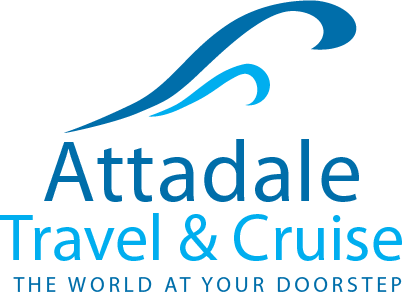 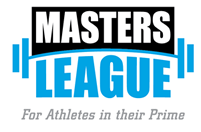       ***   ALL PRICES INCLUDE AIRFARES, ACCOMMODATION, REGISTRATION AND T SHIRT ***BEDDING CONFIGURATIONSFLIGHT SCHEDULE 13 OCT – DEPART HOBART 1200 HRS / ARRIVE MELBOURNE  1315 HRS 13 OCT – DEPART MELBOURNE 1535 HRS / ARRIVE PERTH 1650 HRS16 OCT – DEPART PERTH 1030 HRS / ARRIVE MELBOURNE 1700 HRS16OCT  - DEPART MELBOURNE 1930 HRS / ARRIVE HOBART 2045 HRS FLIGHT SCHEDULE 13 OCT – DEPART HOBART 1200 HRS / ARRIVE MELBOURNE  1315 HRS 13 OCT – DEPART MELBOURNE 1535 HRS / ARRIVE PERTH 1650 HRS16 OCT – DEPART PERTH 1030 HRS / ARRIVE MELBOURNE 1700 HRS16OCT  - DEPART MELBOURNE 1930 HRS / ARRIVE HOBART 2045 HRS FLIGHT SCHEDULE 13 OCT – DEPART HOBART 1200 HRS / ARRIVE MELBOURNE  1315 HRS 13 OCT – DEPART MELBOURNE 1535 HRS / ARRIVE PERTH 1650 HRS16 OCT – DEPART PERTH 1030 HRS / ARRIVE MELBOURNE 1700 HRS16OCT  - DEPART MELBOURNE 1930 HRS / ARRIVE HOBART 2045 HRS FLIGHT SCHEDULE 13 OCT – DEPART HOBART 1200 HRS / ARRIVE MELBOURNE  1315 HRS 13 OCT – DEPART MELBOURNE 1535 HRS / ARRIVE PERTH 1650 HRS16 OCT – DEPART PERTH 1030 HRS / ARRIVE MELBOURNE 1700 HRS16OCT  - DEPART MELBOURNE 1930 HRS / ARRIVE HOBART 2045 HRS FLIGHT SCHEDULE 13 OCT – DEPART HOBART 1200 HRS / ARRIVE MELBOURNE  1315 HRS 13 OCT – DEPART MELBOURNE 1535 HRS / ARRIVE PERTH 1650 HRS16 OCT – DEPART PERTH 1030 HRS / ARRIVE MELBOURNE 1700 HRS16OCT  - DEPART MELBOURNE 1930 HRS / ARRIVE HOBART 2045 HRS PROPERTIES1 BEDROOM 2 BEDROOM 3 BEDROOM 4 BEDROOMDolphin Quay Seashells Del Mar Single $1505 ppTwin Share $ 1295 ppDolphin Quay Seashells Del Mar Twin share $ 1265 ppTriple Share $ 1205 ppDolphin Quay Seashells Del Mar Quad Share $ 1175 ppDolphin Quay Seashells Del Mar Sebel Complex Twin Share$1430 ppTriple Share$1375 ppSebel Complex Triple Share$1295 pp Quad Share$1285 pp Sebel Complex Quad Share $1225 ppFive Share $1235 ppSebel Complex Six Share$1200 ppSebel Complex Serenity on The TerraceSingle$1460 ppTwin Share$1280 ppTriple Share$1225 ppQuad Share$1200 ppSerenity on The TerraceTwin Share$1240 ppTriple Share$1195 ppQuad Share $1175 ppFive Share$1165 ppSerenity on The TerraceQuad Share $1150 ppFive Share$1145 ppSix Share $1140 ppSerenity on The TerraceSix Share$1125 ppSeven Share$1125 ppSerenity on The TerraceEight Share$1115 ppPackage Inclusions:Return economy flights with Qantas 3 nights accommodation as specified aboveEvent RegistrationState Team T –shirt or Muscle Tank  *If you are making your own flight and Accommodation bookings please send your form and payment  directly to Joe at Masters League.Booking Conditions: Non refundable $250 deposit due at time of bookingFull payment due no later than 15 August 2016For alternate flight timings, dates or accommodation and registration only bookings please contact Attadale Travel for details.Travelling companion cost is $50 less than prices in grid 1 BEDROOM 2 BEDROOM 3 BEDROOM( 6 OF THESE ONLY) 4 BEDROOM (1 OF THESE ONLY) 1 X QUEEN BED OR 2 X SINGLE BEDS 1 X QUEEN AND 2 X SINGLE BEDS OR 2 X QUEEN BEDS 3 X QUEEN BEDS OR2 X QUEEN AND 2 X SINGLES OR 6 X SINGLE BEDS3 X QUEENS AND 1 X BUNK BED ( 2 SGL)